Ev. číslo: GOV-02327SMLOUVA O POSKYTOVÁNÍ PRODUKTUBalíček konzultačních služeb (dále jen „Produkt“)uzavřená podle ustanovení § 1746 odst. 2 zákona č. 89/2012 Sb. občanského zákoníku
v platném znění (dále jen „Smlouva“)SMLUVNÍ STRANYNárodní galerie v Prazese sídlem Staroměstské nám. 12, 110 15 Praha 1IČO: 00023281 jednající: Alicja Knast, generální ředitelka(dále v textu Smlouvy jen jako „Zákazník“)aGalileo Corporation s.r.o.se sídlem Březenecká 4808, 430 04 ChomutovIČO: 25448714, DIČ: CZ25448714zapsaná v OR vedeném Krajským soudem v Ústí nad Labem, oddíl C, vložka 18789 jednající: Dušan Procházka, MBA, jednatel(dále v textu Smlouvy jen jako „Poskytovatel“)PŘEDMĚT PLNĚNÍPoskytovatel se zavazuje poskytovat Zákazníkovi Produkt, který je dále vymezený v odst. 2.2 a v odst.3 a povinnost Zákazníka zaplatit za poskytnutí Produktu stanovenou odměnu.Poskytovatel se zavazuje poskytovat následující služby:2.2.1 Ochrana osobních údajů a služby pověřence DPO a souvisejících činností dle specifikace uvedené v odst. 3 níže a dle produktového listu č.2, který je jako příloha č. 1 nedílnou součástí této Smlouvy.Ev. číslo: GOV-02327SPECIFIKACE PRODUKTURozsah Produktu. V rámci Produktu Poskytovatel zajišťuje rozsah služeb viz jednotlivé produktové listy, které jsou nedílnou přílohou SmlouvyPoskytovatel se dále zavazuje za dobu každých dvanácti (12) měsíců poskytování služeb zajistit čtyři (4) osobní konzultace v sídle Zákazníka. Osobní konzultace za Poskytovatele zajistí pověřená kontaktní osoba v termínu na základě individuální domluvy Smluvních stran. V případě, že Zákazník nevyrozumí Poskytovatele s dostatečným předstihem, tj. alespoň dvacet čtyři (24) hodin před sjednaným počátkem, o zrušení sjednané osobní konzultace nebo návštěvu nebude možné z důvodů na straně Zákazníka částečně nebo vůbec vykonat, považuje se osobní konzultace podle tohoto ustanovení za vykonanou.Žádný z Produktů nezahrnuje výkon právních služeb a právního poradenstvíPoskytovatel dále poskytuje služby ochrany oznamovatelů, tj. ochrany osob, které oznamují nepravosti nebo porušení práva v organizacích, společnostech nebo veřejných institucích (dále jen „whisterblowing“).Poskytovatel se zavazuje, že během trvání této Smlouvy, pomůže odběrateli se zavedením jasných interních postupů pro whistleblowing v souladu se Směrnicí Evropského parlamentu a Rady (EU) 2019/1937 ze dne 23. října 2019 o ochraně osob, které oznamují porušení práva Unie (dále jen „Směrnice“) a jinými právními předpisy, které budou mj. zahrnovat ochranu whistleblowerů před odvetnými opatřeními a zabezpečení jejich anonymity. Dále bude Poskytovatel dle domluvy poskytovat školení pro všechny zaměstnance Zákazníka o tom, co zahrnuje whistleblowing a jak oznamovat nepravosti v souladu s interními postupy.Poskytovatel se dále zavazuje vykonávat funkci tzv. pověřené osoby dle Směrnice a jiných právních předpisů u Zákazníka, tj. Poskytovatel bude především, nikoliv však výlučně:o přijímat a posuzovat důvodnost oznámení,o navrhovat Zákazníkovi opatření k nápravě nebo předejití protiprávnímu stavu v návaznosti na podané oznámení, ledaže by tímto postupem mohlo dojít k prozrazení totožnosti oznamovatele nebo osob, které nesmí být vystaveny odvetnému opatření,o zachovávat mlčenlivost o skutečnostech, o kterých se dozvěděl při výkonu své činnosti, a to i po ukončení výkonu této činnosti, pokud právní předpisy nestanoví jinak,o postupovat při výkonu své činnosti nestranně,o zajišťovat předání zpětné vazby whistleblowerům ohledně toho, jak byla jejich stížnost zpracována a jaké opatření bylo přijato v důsledku jejich oznámení, ao plnit pokyny Zákazníka v oblasti whistleblowingu, ledaže tyto pokyny ohrožují nebo maří výkon funkce tzv. pověřené osoby.CENACena Produktu. Cena Produktu je stanovena následovně:4.1.1   Pravidelný měsíční poplatek za služby specifikované v odst. 2.2 činí 5 950 Kč (bez DPH) celkem a je fakturován následně po každém zúčtovacím období.4.1.2 Vystavené faktury dle této Smlouvy mají lhůtu splatnosti 30 dnů od data zdanitelného plnění, Poskytovatel navýší cenu fakturovaných produktů a služeb o DPH dle právě platných sazeb.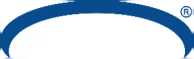 Ev. číslo: GOV-02327SOUČÁST SMLOUVYPodmínky. Nedílnou součástí této Smlouvy jsou aktuálně účinné všeobecné obchodní podmínky Poskytovatele (dále jen „Podmínky“), které jsou dostupné v administraci produktu v sekci „Nastavení“ záložka „Dokumenty“, a jejichž znění v době uzavření této Smlouvy je přílohou č. 2 této Smlouvy. Uzavřením Smlouvy Zákazník vyjadřuje svůj bezvýhradný souhlas s těmito Podmínkami.Úpravy Smlouvy. Poskytovatel má právo změnit Smlouvu v rozsahu a v souladu s pravidly stanovenými v Podmínkách.V případě rozporu mezi textem Smlouvy a textem uvedeným v její příloze a/nebo v Podmínkách má vždy přednost text Smlouvy.ZÁVĚREČNÁ USTANOVENÍ6.1    Tato Smlouva je sjednána na dobu neurčitou.6.2     Úplná dohoda. Smlouva představuje úplnou dohodu mezi Stranami ohledně poskytování Produktu a nahrazuje jakékoliv předchozí písemné nebo ústní dohody či smlouvy uzavřené mezi Stranami ohledně tohoto předmětu Smlouvy. Tato Smlouva zejména nahrazuje stávající smlouvy o Produktu uzavřené mezi Stranami, které ke dni podpisu této Smlouvy zanikají. Bez ohledu na obecný zákaz započtení v čl. 3.8 Podmínek Strany výslovně souhlasí, že jakékoliv nároky vzniklé z důvodu ukončení dosavadní smlouvy (tedy zejména poplatky zaplacené Zákazníkem podle dosavadní smlouvy o poskytování příslušného produktu mezi Stranami) mohou být Poskytovatelem jednostranně započteny na cenu Produktu podle této Smlouvy. Nedílnou součástí této Smlouvy jsou následující přílohy:Příloha č. 1:	Produktový list č. 2Příloha č. 2:	Všeobecné obchodní podmínky, verze 1.00 ze dne 1. 2. 2022.Stejnopisy. Smlouva je vyhotovena ve dvou stejnopisech s platností originálu, z nichž každá ze Stran obdrží jeden.Odmítnutí osvobození. V případě postoupení této Smlouvy třetí osobě odmítá Zákazník v souladu s ustanovením § 37a odst. 2 zákona č. 219/2000 Sb., o majetku České republiky a jejím vystupování v právních vztazích, ve znění pozdějších předpisů, osvobození Poskytovatele od jeho povinností v rozsahu postoupení.Účinnost. Tato Smlouva nabývá platnosti dnem podpisu obou smluvních stran, účinnosti od 1. dne měsíce následujícího po platnosti smlouvy. V případě, že tato Smlouva podléhá uveřejnění dle zákona č. 340/2015 Sb., o zvláštních podmínkách účinnosti některých smluv, uveřejňování těchto smluv a o registru smluv (zákon o registru smluv), ve znění pozdějších předpisů, nabývá tato Smlouva účinnosti od 1. dne měsíce následujícího po jejím uveřejnění v registru smluv.V Chomutově dne 9.5.2023	V                         dnePoskytovatel